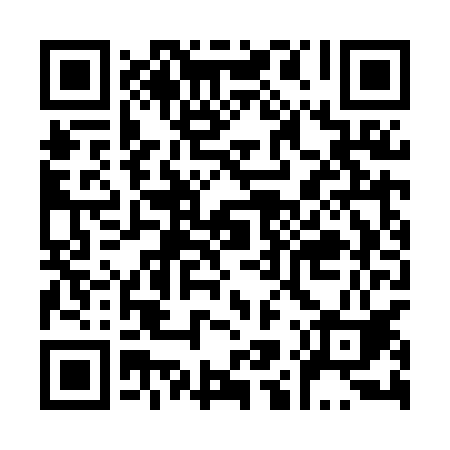 Prayer times for Wolka Garwarska, PolandMon 1 Apr 2024 - Tue 30 Apr 2024High Latitude Method: Angle Based RulePrayer Calculation Method: Muslim World LeagueAsar Calculation Method: HanafiPrayer times provided by https://www.salahtimes.comDateDayFajrSunriseDhuhrAsrMaghribIsha1Mon4:096:1212:425:097:149:092Tue4:066:1012:425:107:169:123Wed4:036:0712:425:117:179:144Thu4:006:0512:425:137:199:175Fri3:576:0212:415:147:219:196Sat3:546:0012:415:157:239:217Sun3:505:5812:415:177:259:248Mon3:475:5612:405:187:269:269Tue3:445:5312:405:197:289:2910Wed3:415:5112:405:207:309:3211Thu3:385:4912:405:217:329:3412Fri3:345:4612:395:237:339:3713Sat3:315:4412:395:247:359:3914Sun3:285:4212:395:257:379:4215Mon3:245:4012:395:267:399:4516Tue3:215:3712:385:287:409:4817Wed3:185:3512:385:297:429:5018Thu3:145:3312:385:307:449:5319Fri3:115:3112:385:317:469:5620Sat3:075:2812:375:327:489:5921Sun3:045:2612:375:337:4910:0222Mon3:005:2412:375:347:5110:0523Tue2:565:2212:375:367:5310:0824Wed2:535:2012:375:377:5510:1125Thu2:495:1812:375:387:5610:1426Fri2:455:1612:365:397:5810:1827Sat2:415:1412:365:408:0010:2128Sun2:375:1212:365:418:0210:2429Mon2:335:1012:365:428:0310:2830Tue2:295:0812:365:438:0510:31